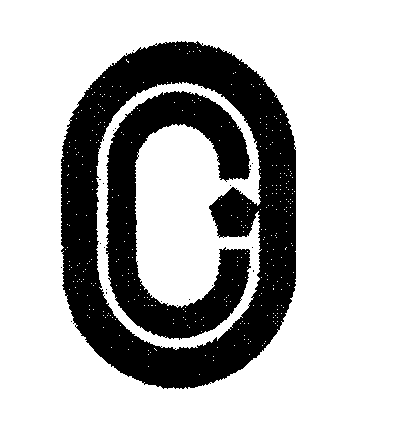 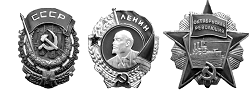                                                                                                                                                                СМК сертифицирована по                                                                                                                                                                ГОСТ ISO 9001 и                                                                                                                                                               ГОСТ РВ 0015-002 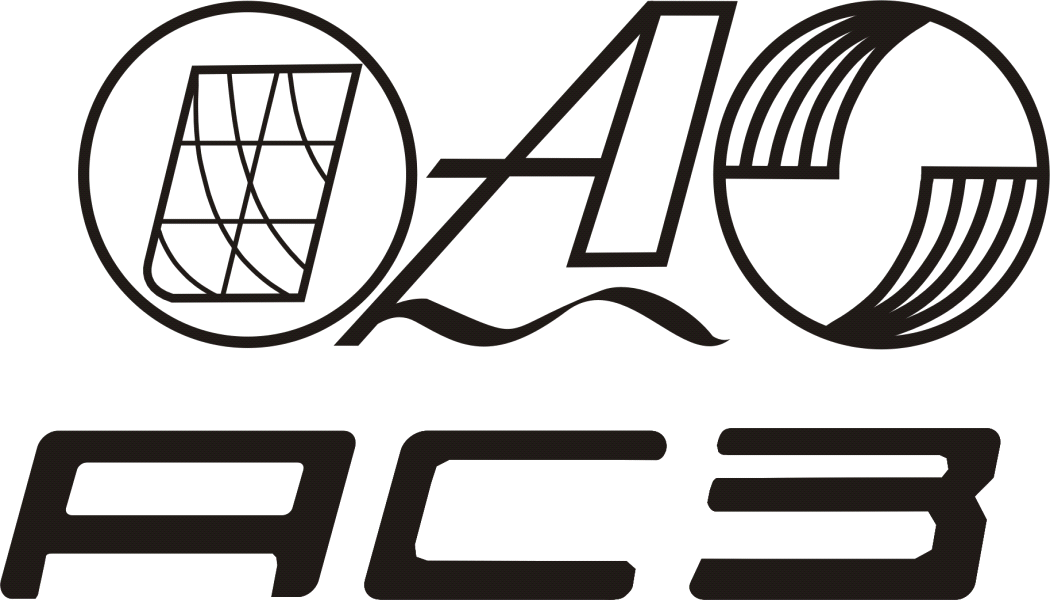 ПУБЛИЧНОЕ  АКЦИОНЕРНОЕ  ОБЩЕСТВО«АМУРСКИЙ  СУДОСТРОИТЕЛЬНЫЙ  ЗАВОД»____________________________________________________________                                              Документацияпроцедуры Мониторинг цен торговой процедуры №5028337на обследование фундамента и основания Трансбордерного устройстваУважаемые господа!	ПАО «Амурский судостроительный завод» (ПАО «АСЗ»), далее - Покупатель,  проводит Мониторинг цен  с целью изучения рынка участников, цен, а также формирования условий проведения  конкурса  и в этой связи приглашает претендентов подавать свои предложения на обследование фундамента и основания Трансбордерного устройстваПРАВОВОЙ СТАТУС ПРОЦЕДУРЫ МОНИТОРИНГ ЦЕН  Данная процедура Мониторинг цен  не является конкурсом, и ее проведение не регулируется статьями 447—449 части первой Гражданского кодекса Российской Федерации. Данная процедура Мониторинг цен  также не является публичным конкурсом и не регулируется статьями 1057—1061 части второй Гражданского кодекса Российской Федерации. Таким образом, данная процедура Мониторинг цен  не накладывает на Покупателя процедуры соответствующего объема гражданско-правовых обязательств.Требования к Товару2.1 Продукция должна быть поставлен  в соответствии с техническим заданием  (Приложение №1), включающим характеристики, объем и другие требования к Товару.2.2  Место поставки продукции: г. Комсомольск-на-Амуре, Аллея Труда,12.3  Срок поставки продукции:  в соответствии с п. 2.2 проекта  договора (Приложение 3) 2.5  Условия оплаты: в соответствии с п. 4.1 проекта  договора (Приложение 3) 2.6   Начальная (максимальная) цена контракта не установлена2.7  Порядок формирования стоимости договора: стоимость должна быть указана Участником в российских рублях с НДС (без НДС для Участников, использующих право на освобождение от уплаты НДС или не являющихся налогоплательщиками НДС), с учётом доставки, расходов на тару и упаковку, страхование, уплату таможенных пошлин, налогов и других обязательных платежей. 3. ТРЕБОВАНИЯ К УЧАСТНИКАМ 3.1		Участником закупки может быть любое юридическое лицо, независимо от организационно-правовой формы, формы собственности, места нахождения, которое соответствуют требованиям, установленным настоящей документацией.3.2       Участник не должен  находиться в процессе ликвидации  или быть признанным по решению арбитражного суда несостоятельным (банкротом).3.3		Участник не должен  являться организацией, на имущество которой наложен арест по решению суда, административного органа и (или) экономическая деятельность, которой приостановлена.3.4	Участник не должен  иметь задолженности по начисленным налогам и сборам, а так же по иным обязательным платежам в бюджеты любого уровня или государственные внебюджетные фонды за прошедший календарный год, размер которой превышает двадцать пять процентов балансовой стоимости активов по данным бухгалтерской отчетности за последний завершенный отчетный период. Участник процедуры  считается соответствующим установленному требованию в случае, если он обжалует наличие указанной задолженности в соответствии  с законодательством РФ и решение по такой жалобе на день рассмотрения заявки на участие  в процедуре закупки не принято.4. ТРЕБОВАНИЯ К ОФОРМЛЕНИЮ И ПОДАЧЕ ДОКУМЕНТОВ И СВЕДЕНИЙ4.1  Место подачи предложений Участника процедуры Мониторинг цен: торговая площадка Межотраслевой Торговой Системы «Фабрикант»  www.fabrikant.ru. –далее ЭТП. Для участия в  процедуре Мониторинг цен  Участнику необходимо получить регистрацию оператора электронной торговой площадки.4.2 Предложения на участие в торговой процедуре Мониторинг цен  подаются Участником в электронной форме, в соответствии с требованиями настоящей закупочной документации, посредством системы электронного документооборота на сайте в сети Интернет по адресу: www.fabrikant.ru. 4.3   	Дата начала и окончания приема предложений Участников указана в извещении процедуры Мониторинг цен.4.4	Любой Потенциальный Участник вправе направить Покупателю на адрес ЭТП,   запрос о разъяснении положений закупочной документации.4.5     Предложение Участника должно содержать следующие документы:4.5.1 Копия выписки из единого государственного реестра юридических лиц или нотариально заверенную копию такой выписки, полученную не ранее чем за три месяца до дня завершения процедуры Мониторинг цен , указанного в извещении4.6  Предложение Участника  быть оформлено на фирменном бланке Участника (по форме Приложения № 2 «Предложение Участника»),  и  быть действительным не менее чем 60 календарных дней  со дня, следующего за днем окончания срока приема предложений. 	4.7  Каждый документ необходимо предоставлять отдельным файлом, не допускается подача нескольких документов в составе одного общего файла. Формат документов  в соответствии с правилами  МТС «Фабрикант»4.8  В случае, если комплект документов Предложения Участника превышает размер, допустимый правилами МТС «Фабрикант»,  допускается разместить часть комплекта документов на странице Участника, при этом Участник обязательно размещает Предложение Участника, Проект договора, Спецификацию и заполненные формы, подлежащие заполнению в соответствии с Документацией процедуры, на странице ОАО «АСЗ», а другие документы Участника (правоустанавливающие документы, документы, обосновывающие информацию, указанную в Предложении Участника, в заполненных формах) допускается разместить на странице Участника в системе Фабрикант с указанием ссылки на № процедуры Мониторинг цен.5. Прочие положения5.1 Покупатель имеет право отказаться от всех полученных предложений по любой причине или прекратить процедуру Мониторинг цен  в любой момент, не неся при этом никакой ответственности перед Поставщиками (участниками).5.2 Контактные лица по организации и проведению процедуры: Шевченко Сергей ВладимировичТел. (4217) 54-10-30, Контактные лица по техническим вопросам:	Колотовкин  Виталий АнатольевичТел: 8-914-174-41-086. Приложения6.1 Техническое задание  – Приложение 16.2 Форма Предложения Участника – Приложение 26.3 Проект договора – Приложение 36.4 Форма Предложения Товара Участника – Приложение 46.4 Техпаспорт трансбордерная яма